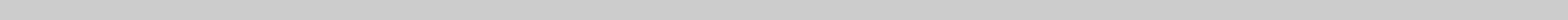 Manikandan Process Associate willing to take up a challenging career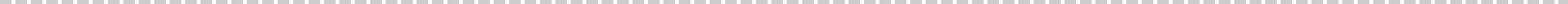 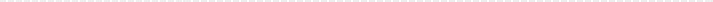 Email:	manikandan.388238@2freemail.com 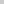 A Process Associate with a work experience of 3+ years who is capable of multitasking and taking up more challenges in a job. Capable of handling a team and could also be an adaptive team player. A very responsible and functional person with problem-solving and analytical skills.ExperienceAGS Health Pvt LtdProcess AssociateJUNE 2015 - NOVEMBER2017A team supervisor responsible to handle client calls and managing team members. Resolving excessive pricing in medical billing across several clients offshore.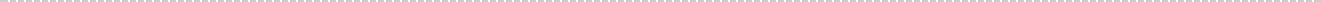 Quscient TechnologiesProcess AssociateMAY 2018 - TILL DATEAn active team member responsible for the operations of Middlesex University in an offshore location.Responsible for technical issues and report management.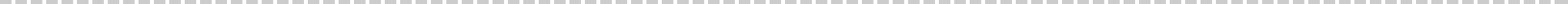 EducationPatrician College of Arts and ScienceJUNE 2012 - APRIL 2015Bachelor Degree in CommerceA Student with an equipped knowledge in commerce and money management.Interested to work in Financial and strategical problemsSecondary SchoolHSCA High school student with an active participation in sports and NSS camp.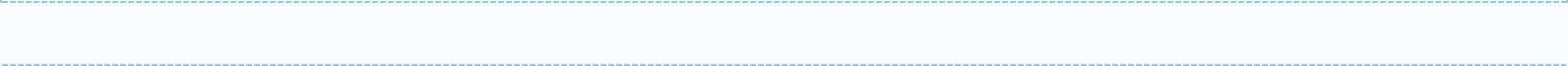 Created using Resumonk - Online Resume BuilderSkillsProjectsAn Intermediate in Office packages and have enhanced knowledge in handling accounts.A briefing about handling prospectives of money in current trends.An investment plan for the elevation of currency in current market trends. A charting strategy for generating profit in an elliptical manner.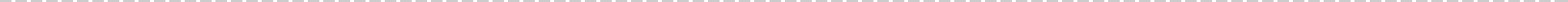 Sri Sankara Matriculation Higher2011 - 2012Money Management in currentMARCH 2015trends